DECLARACIÓN 1: El firmante manifiesta bajo la gravedad del juramento, no encontrarse incurso en casual de inhabilidad, incompatibilidad o conflicto de intereses para participar en la presente convocatoria, así como para ejercer como Representantes ante el respectivo cuerpo colegiado en el evento de resultar electo, de conformidad con la Constitución Política, la Ley y el Estatuto General DECLARACIÓN 2: Autorización para tratamiento de datos personales para el proceso de elección al cual se inscribe. El firmante consiente de los derechos que me asisten conforme a la Ley 1581 de 2012 (la cual en todo caso me comprometo a consultar) y consistente que la finalidad del tratamiento de datos es para el proceso de elección al cual serán sometidos los datos personales y conocedor del carácter facultativo de la respuesta a las preguntas que le sean hechas, cuando estas versen sobre datos sensibles o sobre los datos de las niñas, niños y adolescentes,  autorizo de manera libre, voluntaria, previa, explícita, informada e inequívoca para que, en los términos legalmente establecidos la Universidad de Cundinamarca, realice la recolección, almacenamiento, uso, circulación, transferencia, supresión y en general, el tratamiento de los datos personales que he procedido a entregar o que entregaré, en virtud del proceso de elección y en todo caso autorizó para que se dé publicidad de mis datos con el propósito de surtir el proceso de elección y designación al cual me inscribo. La autorización para recolección, almacenamiento, uso, circulación, supresión y en general, el tratamiento de los datos personales, incluso su publicidad, se extiende con posterioridad al proceso de elección, como fuente de información sobre el proceso eleccionario, sus participantes y su información. Declaro conocer que los datos personales objeto de autorización, serán para el presente proceso de elección, y por tanto la autorización se extiende a consultas, y publicidad de la misma dentro del proceso de elección y posterior a éste, siempre y cuando guarde relación con el mismo y autoriza a la Universidad para restringir su acceso, cuando a criterio de la Universidad de Cundinamarca, no resulte justificada la intención de acceso a dicha información o datos y en todo caso el firmante autorizo el público acceso a la información y datos en el marco del presente proceso de elección, lo cual extiendo en autorización para obtención, divulgación y publicación. La dirección de la Universidad para efectos de lo dispuesto en la Ley 1581 de 2012 y en especial en relación con la presente autorización, es la que se encuentra en el membrete del formulario de inscripción.  INFORMACIÓN ASPIRANTE:INFORMACIÓN ASPIRANTE:INFORMACIÓN ASPIRANTE:INFORMACIÓN ASPIRANTE:INFORMACIÓN ASPIRANTE:INFORMACIÓN ASPIRANTE:INFORMACIÓN ASPIRANTE:INFORMACIÓN ASPIRANTE:INFORMACIÓN ASPIRANTE:INFORMACIÓN ASPIRANTE:INFORMACIÓN ASPIRANTE:INFORMACIÓN ASPIRANTE:INFORMACIÓN ASPIRANTE:Nombres:Nombres:Nombres:Nombres:Nombres:Apellidos:Apellidos:Documento de Identidad:Documento de Identidad:Documento de Identidad:Documento de Identidad:Documento de Identidad:Lugar de Expedición Lugar de Expedición 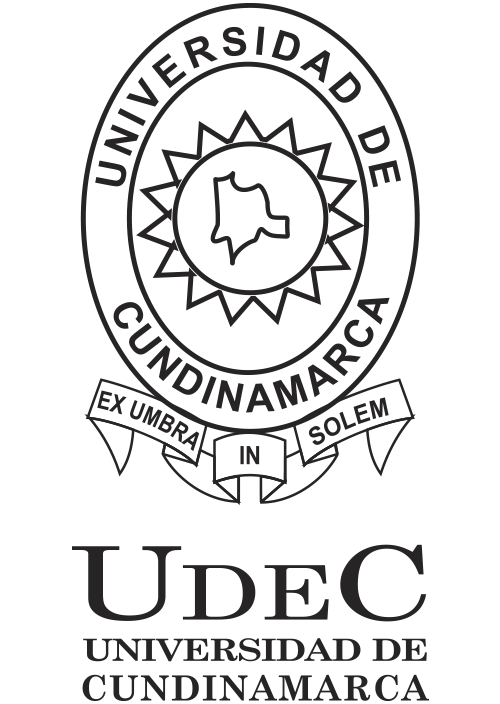 Teléfono:Teléfono:Teléfono:Teléfono:Teléfono:Celular:Celular:Dirección Email:Dirección Email:Dirección Email:Dirección Email:Dirección Email:Dirección Residencia:Dirección Residencia:Dirección Residencia:Dirección Residencia:Dirección Residencia:Facultad:Facultad:Facultad:Facultad:Facultad:Facultad:Facultad:Facultad:Programa:Programa:Programa:Programa:Programa:Programa:Programa:Programa:Sede, Seccional o Extensión:Sede, Seccional o Extensión:Sede, Seccional o Extensión:Sede, Seccional o Extensión:Sede, Seccional o Extensión:Sede, Seccional o Extensión:Sede, Seccional o Extensión:Sede, Seccional o Extensión:DOCUMENTOS ANEXOSDOCUMENTOS ANEXOSDOCUMENTOS ANEXOSDOCUMENTOS ANEXOSDOCUMENTOS ANEXOSDOCUMENTOS ANEXOSDOCUMENTOS ANEXOSDOCUMENTOS ANEXOSDOCUMENTOS ANEXOSDOCUMENTOS ANEXOSDOCUMENTOS ANEXOSDOCUMENTOS ANEXOSDOCUMENTOS ANEXOSDOCUMENTOS:DOCUMENTOS:DOCUMENTOS:DOCUMENTOS:DOCUMENTOS:DOCUMENTOS:DOCUMENTOS:DOCUMENTOS:FOLIOSFOLIOS1Certificación o constancia expedida por el jefe de la Oficina de Admisiones, Registro y Control Académico, donde conste que es estudiante regular de la Universidad de Cundinamarca en un programa de pregrado y no se encuentra cursando ni primero, ni último semestreCertificación o constancia expedida por el jefe de la Oficina de Admisiones, Registro y Control Académico, donde conste que es estudiante regular de la Universidad de Cundinamarca en un programa de pregrado y no se encuentra cursando ni primero, ni último semestreCertificación o constancia expedida por el jefe de la Oficina de Admisiones, Registro y Control Académico, donde conste que es estudiante regular de la Universidad de Cundinamarca en un programa de pregrado y no se encuentra cursando ni primero, ni último semestreCertificación o constancia expedida por el jefe de la Oficina de Admisiones, Registro y Control Académico, donde conste que es estudiante regular de la Universidad de Cundinamarca en un programa de pregrado y no se encuentra cursando ni primero, ni último semestreCertificación o constancia expedida por el jefe de la Oficina de Admisiones, Registro y Control Académico, donde conste que es estudiante regular de la Universidad de Cundinamarca en un programa de pregrado y no se encuentra cursando ni primero, ni último semestreCertificación o constancia expedida por el jefe de la Oficina de Admisiones, Registro y Control Académico, donde conste que es estudiante regular de la Universidad de Cundinamarca en un programa de pregrado y no se encuentra cursando ni primero, ni último semestreCertificación o constancia expedida por el jefe de la Oficina de Admisiones, Registro y Control Académico, donde conste que es estudiante regular de la Universidad de Cundinamarca en un programa de pregrado y no se encuentra cursando ni primero, ni último semestre2Acreditar su vinculación a un semillero de investigación activo de la Universidad de Cundinamarca.Acreditar su vinculación a un semillero de investigación activo de la Universidad de Cundinamarca.Acreditar su vinculación a un semillero de investigación activo de la Universidad de Cundinamarca.Acreditar su vinculación a un semillero de investigación activo de la Universidad de Cundinamarca.Acreditar su vinculación a un semillero de investigación activo de la Universidad de Cundinamarca.Acreditar su vinculación a un semillero de investigación activo de la Universidad de Cundinamarca.Acreditar su vinculación a un semillero de investigación activo de la Universidad de Cundinamarca.3Entregar un escrito de una página, fuente arial 12, sobre la contribución del Modelo Educativo Digital Transmoderno - MEDIT en el desarrollo de los procesos investigativos, en coherencia con la Política de Ciencia, Tecnología e Innovación que declara la Universidad de Cundinamarca, mediante Acuerdo Consejo Superior No 00011 del 25 de abril de 2019. Entregar un escrito de una página, fuente arial 12, sobre la contribución del Modelo Educativo Digital Transmoderno - MEDIT en el desarrollo de los procesos investigativos, en coherencia con la Política de Ciencia, Tecnología e Innovación que declara la Universidad de Cundinamarca, mediante Acuerdo Consejo Superior No 00011 del 25 de abril de 2019. Entregar un escrito de una página, fuente arial 12, sobre la contribución del Modelo Educativo Digital Transmoderno - MEDIT en el desarrollo de los procesos investigativos, en coherencia con la Política de Ciencia, Tecnología e Innovación que declara la Universidad de Cundinamarca, mediante Acuerdo Consejo Superior No 00011 del 25 de abril de 2019. Entregar un escrito de una página, fuente arial 12, sobre la contribución del Modelo Educativo Digital Transmoderno - MEDIT en el desarrollo de los procesos investigativos, en coherencia con la Política de Ciencia, Tecnología e Innovación que declara la Universidad de Cundinamarca, mediante Acuerdo Consejo Superior No 00011 del 25 de abril de 2019. Entregar un escrito de una página, fuente arial 12, sobre la contribución del Modelo Educativo Digital Transmoderno - MEDIT en el desarrollo de los procesos investigativos, en coherencia con la Política de Ciencia, Tecnología e Innovación que declara la Universidad de Cundinamarca, mediante Acuerdo Consejo Superior No 00011 del 25 de abril de 2019. Entregar un escrito de una página, fuente arial 12, sobre la contribución del Modelo Educativo Digital Transmoderno - MEDIT en el desarrollo de los procesos investigativos, en coherencia con la Política de Ciencia, Tecnología e Innovación que declara la Universidad de Cundinamarca, mediante Acuerdo Consejo Superior No 00011 del 25 de abril de 2019. Entregar un escrito de una página, fuente arial 12, sobre la contribución del Modelo Educativo Digital Transmoderno - MEDIT en el desarrollo de los procesos investigativos, en coherencia con la Política de Ciencia, Tecnología e Innovación que declara la Universidad de Cundinamarca, mediante Acuerdo Consejo Superior No 00011 del 25 de abril de 2019. 4Copia del certificado de antecedentes disciplinarios, fiscales, penales y requerimientos judiciales, expedidos por la Procuraduría General de la Nación, la Contraloría General de la República y la Policía Nacional, respectivamente.Copia del certificado de antecedentes disciplinarios, fiscales, penales y requerimientos judiciales, expedidos por la Procuraduría General de la Nación, la Contraloría General de la República y la Policía Nacional, respectivamente.Copia del certificado de antecedentes disciplinarios, fiscales, penales y requerimientos judiciales, expedidos por la Procuraduría General de la Nación, la Contraloría General de la República y la Policía Nacional, respectivamente.Copia del certificado de antecedentes disciplinarios, fiscales, penales y requerimientos judiciales, expedidos por la Procuraduría General de la Nación, la Contraloría General de la República y la Policía Nacional, respectivamente.Copia del certificado de antecedentes disciplinarios, fiscales, penales y requerimientos judiciales, expedidos por la Procuraduría General de la Nación, la Contraloría General de la República y la Policía Nacional, respectivamente.Copia del certificado de antecedentes disciplinarios, fiscales, penales y requerimientos judiciales, expedidos por la Procuraduría General de la Nación, la Contraloría General de la República y la Policía Nacional, respectivamente.Copia del certificado de antecedentes disciplinarios, fiscales, penales y requerimientos judiciales, expedidos por la Procuraduría General de la Nación, la Contraloría General de la República y la Policía Nacional, respectivamente.Las declaraciones, hacen parte integral de la presente inscripción y se ciñen a los postulados de veracidad y buena fe. Las declaraciones, hacen parte integral de la presente inscripción y se ciñen a los postulados de veracidad y buena fe. Las declaraciones, hacen parte integral de la presente inscripción y se ciñen a los postulados de veracidad y buena fe. Las declaraciones, hacen parte integral de la presente inscripción y se ciñen a los postulados de veracidad y buena fe. Las declaraciones, hacen parte integral de la presente inscripción y se ciñen a los postulados de veracidad y buena fe. Las declaraciones, hacen parte integral de la presente inscripción y se ciñen a los postulados de veracidad y buena fe. Las declaraciones, hacen parte integral de la presente inscripción y se ciñen a los postulados de veracidad y buena fe. Las declaraciones, hacen parte integral de la presente inscripción y se ciñen a los postulados de veracidad y buena fe. Las declaraciones, hacen parte integral de la presente inscripción y se ciñen a los postulados de veracidad y buena fe. FIRMA______________________________________NOMBRES Y APELLIDOSEstudiante - Aspirante Universidad de CundinamarcaAnexos: _________ Folios.